Trabajo de gráficos  Oferta y Demanda Primeros MediosNombre:…………………....................................Curso:………………Fecha:……….A.Esperado. Distinguir  el funcionamiento del mercado y la determinación de precios y la relación entre la oferta y la demanda, en un sistema de libre comercio.Actividad 1: a)Realice grafico de Demanda según datos aportados  para el producto Limones.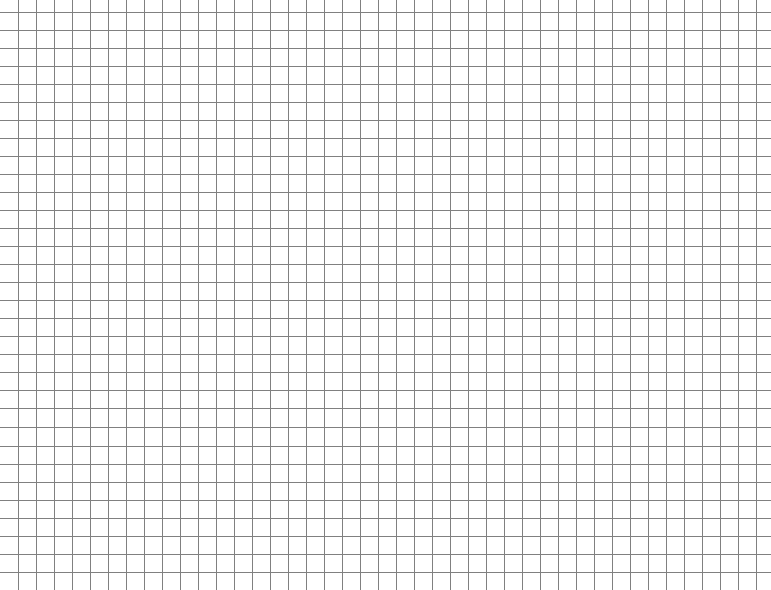 b)Debe explicar ley de la demanda en que consiste y dar ejemplos para cada caso(4 puntos)Actividad 2: a)Realice grafico de Oferta según datos aportados  para el producto Limones.b)Debe explicar en que consiste la ley de la oferta y dar  ejemplos ,en relación al grafico(4 puntos)Actividad 3: a)Realice grafico del Precio de equilibrio según datos aportados ,de oferta y demanda  para el producto Limones.b)Explicar en qué consiste  el precio de equilibrio  o punto de intersección y dar  ejemplos ,en relación al grafico(6 puntos)a.-¿Qué pasa si hay más oferta que demanda? Explíquelo de acuerdo al graficob.-¿ cuando hay más Demanda ? analicec.-¿Cuándo hay mas oferta? Analice*Esta guía tiene un 60% de exigencia”                          L : 60 a 100% de logro                        NL: menos del 60% de logroPuntaje  TotalPuntajeobtenidoLNL14Precio del producto(pesos)Demanda del producto(kilos)30001 kilo25002 kilos20003 kilos15004 kilos10005 kilosPrecio del productoOferta del producto Limones30005 kilo25004 kilos20003 kilos15002 kilos10001 kilosPrecio del producto(pesos)Demanda del producto(kilos)Oferta del producto Limones30001 kilo5 kilo25002 kilos4 kilos20003 kilos3 kilos15004 kilos2 kilos10005 kilos1 kilos